Guess my recipe (Pizza )Part 1 Mix and match with words from recipePart 2 Guess my recipe from ingredients Water,yeast, flour, olive oil, salt, sugar, Tomato sauce, Mozzarella cheese, peppers, Italian sausage, basil, Pesto, Pepperoni, Onions, Ham.Part 3 read the recipe Making the Pizza DoughMix water and yeast in a bowl.Mix in the flour, salt, sugar, and olive oil. Knead the pizza dough until the dough is smooth and elastic.Cover the dough and let sit in a warm place (75-85°F) until it doubles in size, at least 1 to 1 1/2 hours. Divide the dough in half. Take one ball of dough and flatten it with your hands on a slightly floured table.                                            Starting at the center and working outwards, use your fingertips to press the dough. 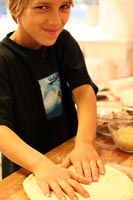 Repeat with the second ball of dough.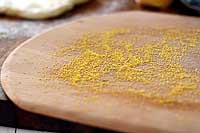 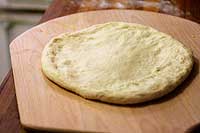 Put on the tomato sauce, sprinkle with cheese, and place your toppings on the pizza.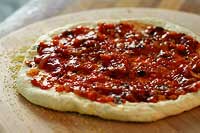 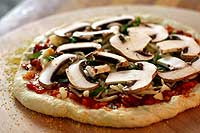 Bake pizza until the crust is browned and the cheese is golden, about 10-15 minutes. If you want, toward the end of the cooking time you can sprinkle on a little more cheese.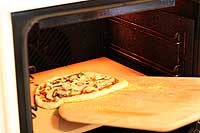 GlossaryWater (vand)                                                                                                                                                                Yeast (gær)                                                                                                                                                                             Flour (mel)                                                                                                                                                                     Olive oil (oliven olie)                                                                                                                                                                           Salt (salt),                                                                                                                                                                              Sugar (sukker)                                                                                                                                                             Tomato sauce (tomat sovs)                                                                                                                                       Mozzarella cheese(mozzarella ost)                                                                                                                                                                                Basil (basilikum)                                                                                                                                                                       Onions (løg)                                                                                                                                                                        Ham (skinke)                                                                                                                                                                                                         Bowl (skål)                                                                                                                                                                                                 Dough (dej)                                                                                                                                                             Smooth (glat)                                                                                                                                                          Hours (timer)                                                                                                                                                               Divide (del /når man deler noget)                                                                                                                                 slightly (let/lidt)                                                                                                                                                            floured (melet/mel på bord)                                                                                                                                    working outwards (arbejde udad)                                                                                                        fingertips(fingerspidser)                                                                                                                                    Repeat(gentag)                                                                                                                                                            sprinkle (drys)                                                                                                                                                            toppings (fyld/pynt)                                                                                                                                                        crust (sprød)                                                                                                                                           golden (gylden)                                                                                                                                                             toward (hen imod)                                Part 4 put the recipe back togetherMaking the Pizza DoughBake pizza until the crust is browned and the cheese is golden, about 10-15 minutes. If you want, toward the end of the cooking time you can sprinkle on a little more cheese.Mix water and yeast in a bowl.Divide the dough in half. Take one ball of dough and flatten it with your hands on a slightly floured table.                                            Starting at the center and working outwards, use your fingertips to press the dough. Repeat with the second ball of dough. Mix in the flour, salt, sugar, and olive oil. Knead the pizza dough until the dough is smooth and elastic.Put on the tomato sauce, sprinkle with cheese, and place your toppings on the pizza.Cover the dough and let sit in a warm place (75-85°F) until it doubles in size, at least 1 to 1 1/2 hours. HamskinkeOnionsløgBasilbasilikumFlourmelYeastgærWatervandfloured melet/mel på bord                                                                                                                                   fingertips fingerspidser                                                                                                                                  Repeat gentag                                                                                                                                                           sprinkle drys                                                                                                                                                            toppings          fyld/pynt                                                                                                                                                       crust sprød                                                                                                                                           Dough dej                                                                                                                                                            Smooth  glat                                                                                                                                                                                                                                                                                        Hours                                                                                                                                                               timer                                                                                                                                                           Divide del /når man deler noget                                                                                                                                                                                                                                                                                           slightly let/lidt                                                                                                                                                           working outwards arbejde udad                                                                                                                                                                                                                                                  